Universitas   TyrnaviensisFacultas   IuridicaKatedra medzinárodného a európskeho práva                                                                                                         Trnava, 20. septembra 2020Kritériá hodnotenia študentov z predmetu „Medzinárodnoprávna ochrana práv príslušníkov menšín“zimný semester akademického roku 2020/2021 Priebežné hodnotenie:- Výučba predmetu bude realizovaná prostredníctvom sčasti online a sčasti kontaktne. Jej súčasťou budú informácie o teórii i a bude okomentované celkovo štyri prípady z praxe medzinárodných súdnych a kvázi - súdnych orgánov, ktoré budú súčasťou skúšky. Kompletné znenie teoretických informácií i prípadových štúdií ku skúške bude umiestnené v rámci systému MOODLE v elektronickej forme. - Vzhľadom na špecifický spôsob výučby realizovaný sčasti v online forme bude priebežné hodnotenie dobrovoľné a motivačne orientované. V prípade záujmu budú mať študenti a študentky možnosť spracovať prípadovú štúdiu formou spracovanie prípadu z praxe medzinárodných súdnych a kvázi - súdnych orgánov, mimo rámca prípadov riešených v rámci seminárnych cvičení. Prípadovú štúdiu budú študenti a študentky povinní, v prípade ak sa rozhodnú spracovať štúdiu, odovzdať najneskôr 11.12.2020. Za jej úspešné spracovanie budú môcť študenti a študentky získať 1 až 3 body ku skúške, podľa tohto v akej kvalite bude príslušná prípadová štúdia spracovaná. Prípadové štúdie budú zasielané vyučujúcemu emailom na adresu juraj.jankuv@gmail.com: - Prípad pre prípadovú štúdiu si študenti budú môcť vybrať sami z judikatúry medzinárodných súdnych a kvázi - súdnych orgánov na nasledujúcich webstránkach:Európsky súd pre ľudské práva: https://hudoc.echr.coe.int/eng#%20Kvázi – súdne orgány OSN: https://juris.ohchr.org/- Prípadová štúdia musí mať minimálne dve strany A4. Vzorom pre jej spracovanie bude formálne spracovanie prípadových štúdií riešených v rámci seminárnych cvičení umiestnených v rámci systému MOODLE. Pre spresnenie uvádzame, že každá prípadová štúdia musí obsahovať presný názov a číselné označenie prípadu tak ako je evidovaný v databáze príslušného súdneho, arbitrážneho či kvázi - súdneho orgánu, okolnosti prípadu, obsah sťažnosti alebo žaloby alebo oznámenia alebo otázky sporových strán v sporovom konaní alebo otázky položené v posudkovom konaní, znenie rozsudku alebo názoru alebo nálezu, hlavné myšlienky odôvodnenia rozsudku alebo názoru alebo nálezu príslušného orgánu.  Záverečné hodnotenie:Skúška: Riadne a opravné termíny skúšky sa realizujú v písomnej forme. Písomná skúška pozostáva z 10 testových otázok, pričom každá z odpovedí bude hodnotená samostatne. Za jednu otázku bude študent či študentka môcť získať 0-3 body. Maximálny bodový zisk študenta alebo študentky v rámci písomnej skúšky bude takto celkovo 30 bodov. K celkovému hodnoteniu v rámci písomnej skúšky sa pripočíta bodový zisk získaný v rámci priebežného hodnotenia.  Stupnica pre záverečné hodnotenie písomnej skúšky bude nasledovná:                     30-28 bodov           - A                          27-25 bodov           - B                          24-22 bodov           - C                          21-19 bodov           - D                          18-17 bodov           - E                          16 a menej bodov   - FXPriebežné hodnotenie vo vzťahu k denným študentom:účasť na seminároch je povinná, v prípade, že študent absolvuje menej ako 4 semináre, bude povinný písomne spracovať jeden zo sporov riešených niektorým so súdnych, či kvázi súdnych orgánov v oblasti ochrany ľudských práv, ktorý mu určí vyučujúci;  písomný výstup je študent povinný odovzdať najneskôr 13.12.2018;v rámci seminárnych cviční bude hodnotená najmä aktivita študenta pri riešení vopred zadaných súdnych prípadov medzinárodných súdnych a kvázi - súdnych orgánov;  študent za svoju aktivitu, resp. prácu počas seminárov bude hodnotený individuálne vyučujúcim. Maximálny počet bodov, ktorým môže byť na konci výučby ohodnotený sú 3 body;predpokladaný počet hodnotených seminárov je 4;v prípade, že študent dosiahne bodové hodnotenie v rozsahu 12-11 bodov, budú mu k výsledku, ktorý dosiahne na písomnej skúške pripočítané 4 body, čím si môže vylepšiť záverečné hodnotenie;v prípade, že študent dosiahne bodové hodnotenie v rozsahu 10-9 bodov, budú mu k výsledku, ktorý dosiahne na písomnej skúške pripočítané 3 body, čím si môže vylepšiť záverečné hodnotenie;v prípade, že študent dosiahne bodové hodnotenie v rozsahu 8-7 bodov, budú mu k výsledku, ktorý dosiahne na písomnej skúške pripočítané 2 body, čím si môže vylepšiť záverečné hodnotenie;v prípade, že študent dosiahne bodové hodnotenie v rozsahu 6-5 bodov, bude mu k výsledku, ktorý dosiahne na písomnej skúške pripočítaný 1 bod, čím si môže vylepšiť záverečné hodnotenie;v prípade, že študent dosiahne bodové hodnotenie v rozsahu 4-0 bodov, nebude mu k výsledku písomnej skúšky pripočítaný žiaden bod, zostane bez možnosti vylepšiť si záverečné hodnotenie;v prípade, že sa uskutočnia menej ako 4 hodnotené semináre, bude urobený adekvátny prepočet hraníc bodov na dosiahnutie benefitov;Priebežné hodnotenie vo vzťahu k externým študentom:externí študenti majú možnosť dňa 22.11.2019 napísať písomku z prípadových štúdií. Študijné materiály k prípadovým štúdiám budú študentom externého štúdia zaslané v predstihu emailovou formou. Ohľadom zaslania uvedených študijných materiálov žiadam zástupcov 3 a 4. ročníka EŠ aby mi hneď po začiatku semestra napísali na adresu juraj.jankuv@gmail.com a zaslali mi společné emailové adresy prostredníctvom ktorých s nimi budem môcť komunikovať a zasielať študijné materiály. Písomka priebežného hodnotenia bude pozostávať zo 4 otázok z prípadových štúdií. Každá otázka bude hodnotená jedným bodom. Podľa zisku bodov v rámci písomky budú môcť študenti získať plusové body ku skúške. v prípade, že študent dosiahne bodové hodnotenie 4 body, budú mu k výsledku, ktorý dosiahne na písomnej skúške pripočítané 4 body, čím si môže vylepšiť záverečné hodnotenie;v prípade, že študent dosiahne bodové hodnotenie 3 body, budú mu k výsledku, ktorý dosiahne na písomnej skúške pripočítané 3 body, čím si môže vylepšiť záverečné hodnotenie;v prípade, že študent dosiahne bodové hodnotenie 2 body, budú mu k výsledku, ktorý dosiahne na písomnej skúške pripočítané 2 body, čím si môže vylepšiť záverečné hodnotenie;v prípade, že študent dosiahne bodové hodnotenie 1 bod, bude mu k výsledku, ktorý dosiahne na písomnej skúške pripočítaný 1 bod, čím si môže vylepšiť záverečné hodnotenie;v prípade, že študent dosiahne bodové hodnotenie 0 bodov, nebude mu k výsledku písomnej skúšky pripočítaný žiaden bod, zostane bez možnosti vylepšiť si záverečné hodnotenie;Záverečné hodnotenie:Skúška: riadne i opravné termíny sa vykonávajú v písomnej forme;písomná skúška pozostáva z 10 otázok, z toho:5 testových otázok (každá otázka má tri možné odpovede, je hodnotená 1 bodom, študent dosiahne bod vtedy, ak vyhodnotí všetky tri možnosti danej otázky správne (ak vyhodnotí čo i len jednu možnosť nesprávne, bod nezíska);5 otvorených otázok (každá otázka je hodnotená 2 bodmi, študent dosiahne 2 body vtedy, ak úplne zodpovie na otázku, v prípade, že odpoveď bude iba čiastočne neúplná, študent dosiahne iba 1 bod);súčasťou otázok v rámci písomnej skúšky vždy bude minimálne jedna otázka (testová alebo otvorená) z prípadov riešených v rámci seminárnych cvičení;  k celkovému súčtu bodov dosiahnutých v rámci písomného testu a pripočíta dosiahnutý počet bodov v rámci seminárnych cvičeníStupnica pre záverečné hodnotenie:                                15 bodov               - A                         14-13 bodov          - B                         12-11 bodov          - C                         10 bodov               - D                         9 bodov                 -  E                         8 a menej bodov    - FX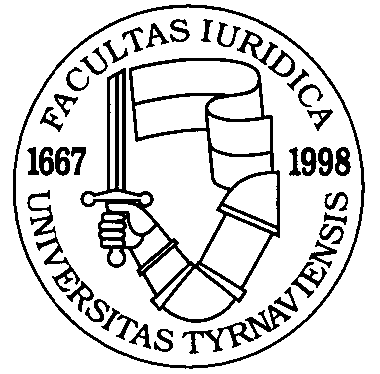 